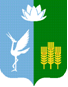 АДМИНИСТРАЦИЯКРАСНОКУТСКОГО СЕЛЬСКОГО ПОСЕЛЕНИЯСПАСКОГО МУНИЦИПАЛЬНОГО РАЙОНАПРИМОРСКОГО КРАЯПОСТАНОВЛЕНИЕот 15.07.2022 года                      с. Красный Кут                             № 23/1Об утверждении примерного перечняпервичных средств тушения пожарови противопожарного инвентаря в помещениях и строениях,находящихся в собственности (пользовании) гражданНа основании ст.34 Федерального закона от 21 декабря 1994 года «О пожарной безопасности», Правил пожарной безопасности в РФ ППБ 01-03, утвержденных приказом МЧС РФ №313 от 18 июня 2003 г., зарегистрированных в Минюсте РФ 27 июня 2003г., регистрационный №4838, в целях обеспечения своевременного реагирования граждан на происходящие в Краснокутском  сельском поселении пожары , администрация Краснокутского сельского поселения .ПОСТАНОВЛЯЕТ:         1. Утвердить примерный перечень первичных средств тушения пожаров и противопожарного инвентаря в помещениях и строениях, находящихся в собственности (пользовании) граждан (приложение 1).         2. Довести до сведения жителей  Краснокутского сельского поселения необходимость обеспечения в помещениях и строениях, находящихся в их собственности (пользовании), первичных средств тушения пожаров и противопожарного инвентаря в соответствии с Перечнем, согласно требованиям ст.34 Федерального закона от 21 декабря 1994 года «О пожарной безопасности».3.Опубликовать настоящее постановление в официальном печатном органе Краснокутского сельского поселения – газете «Горизонт» и на официальном сайте Краснокутского сельского поселения в информационно-телекоммуникационной сети Интернет.                 4. Контроль за исполнением настоящего постановления оставляю за собой.           И.о  Главы Краснокутского сельского поселения		   Петриченко А.А. Приложение № 1 к                                                                                  постановлению  администрации                                                                      Краснокутского сельского поселения                                                                       от «__» __________ 2022г. №______П Е Р Е Ч Е Н Ьпервичных средств тушения пожаров и противопожарногоинвентаря в помещениях и строениях, находящихся в собственности (пользовании) граждан.1. В целях обеспечения первичных мер пожарной безопасности в жилых домах, квартирах граждан, своевременного обнаружения и оповещения о пожаре и его тушения на первоначальной стадии собственнику (пользователю) жилых помещений и строений рекомендуется иметь первичные средства тушения пожаров и противопожарный инвентарь в помещениях и строениях, находящихся в собственности (пользовании), согласно прилагаемого перечня.Вид жилого помещенияНаименование первичных средств тушения пожаров, противопожарного инвентаряКвартира одноэтажного многоквартирного жилого дома1 огнетушитель, 1 ведро, 1 лопатаКвартира многоквартирного жилого дома высотой два этажа и более1 огнетушитель, 2 ведра, 1 лопатаИндивидуальный одноэтажный жилой дом1 огнетушитель, 1 емкость с водой 200 литров (в летнее время), 1 топор, 2 ведра, 1 лопата, 1 лестницаИндивидуальный жилой дом высотой два этажа и более2 огнетушителя, 1 емкость с водой 200 литров (в летнее время), 1 топор, 2 ведра, 1 лопата, 1 лом, 1 багор, 1 лестница